АДМИНИСТРАЦИЯ ГАЛИЧСКОГО МУНИЦИПАЛЬНОГО РАЙОНАКОСТРОМСКОЙ ОБЛАСТИПОСТАНОВЛЕНИЕот  «  15  » ноября 2018 года № 322г. ГаличО создании муниципального казенного унитарного предприятия Галичского муниципального района Костромской области «Водотеплоресурс»В целях исполнения полномочий, предусмотренных Федеральным законом от 06 октября 2003 года № 131-ФЗ "Об общих принципах организации местного самоуправления в Российской Федерации" по организации в границах Галичского муниципального района Костромской области водоснабжения, теплоснабжения, водоотведения в пределах полномочий, установленных законодательством Российской Федерации, повышения эффективности управления муниципальным имуществом, обеспечения комплексного подхода по разрешению технических и экономических вопросов, связанных с развитием и эксплуатацией объектов социально значимой системы централизованного водоснабжения, теплоснабжения, водоотведения (канализации) на территории Галичского муниципального района Костромской области, в соответствии со статьей 113 Гражданского кодекса Российской Федерации, статьей 16 Федерального закона от 6 октября 2003 года № 131-ФЗ "Об общих принципах организации местного самоуправления в Российской Федерации", статьей 20 Федерального закона от 14 ноября 2002 года № 161-ФЗ "О государственных и муниципальных унитарных предприятиях", руководствуясь статьями 6, 7.1, 32 Устава муниципального образования Галичский муниципальный район Костромской области, ПОСТАНОВЛЯЮ: 1. Создать муниципальное казенное унитарное предприятие Галичского муниципального района Костромской области «Водотеплоресурс».2. Назначить директором муниципального казенного унитарного предприятия Галичского муниципального района Костромской области «Водотеплоресурс» Хаткевич Ирину Николаевну, паспорт 3. Утвердить прилагаемый Устав муниципального казенного унитарного предприятия Галичского муниципального района Костромской области «Водотеплоресурс».4. Установить, что муниципальное казенное унитарное предприятие Галичского муниципального района Костромской области «Водотеплоресурс» (далее - Предприятие) находится в ведении комитета по управлению муниципальным имуществом и земельными ресурсами администрации Галичского муниципального района.5. Обеспечить государственную регистрацию Предприятия, создание которого предусмотрено пунктом 1 настоящего постановления, в порядке, установленном Федеральным законом от 8 августа 2001 года № 129-ФЗ "О государственной регистрации юридических лиц и индивидуальных предпринимателей" 6. Комитету по управлению муниципальным имуществом и земельными ресурсами администрации Галичского муниципального района (Киселев М.Н.):6.1. определить перечень имущества, подлежащего закреплению за Предприятием на праве оперативного управления;6.2. в установленном порядке закрепить за Предприятием относящееся к муниципальной собственности имущество, необходимое для его деятельности.7. Контроль исполнения настоящего постановления возложить на первого заместителя главы администрации Галичского муниципального района Фоменко В.А.8. Настоящее постановление вступает в силу со дня его официального опубликования.Глава муниципального района	А.Н. ПотехинПриложениеУТВЕРЖДЕНпостановлением администрацииГаличского муниципального районаот « 15    » ноября 2018 года № 322 Уставмуниципального казенного унитарного предприятияГаличского муниципального района Костромской области «Водотеплоресурс»1. ОБЩИЕ ПОЛОЖЕНИЯ1.1. Муниципальное казенное унитарное предприятие Галичского муниципального района Костромской области «Водотеплоресурс», именуемое в дальнейшем Предприятие, является коммерческой организацией, не наделенной правом собственности на имущество, закрепленное за ней собственником.1.2. Имущество Предприятия принадлежит ему на праве оперативного управления, является неделимым и не может быть распределено по вкладам (долям, паям), в том числе между работниками Предприятия.1.3. Учредителем (собственником имущества) Предприятия является муниципальное образование Галичский муниципальный район Костромской области. Права и обязанности Учредителя от имени Галичского муниципального района Костромской области осуществляет администрация Галичского муниципального района Костромской области, именуемая в дальнейшем Учредитель.1.4. Предприятие находится в ведении комитета по управлению муниципальным имуществом и земельными ресурсами администрации Галичского муниципального района Костромской области.1.5. Фирменное наименование Предприятия:полное – муниципальное казенное унитарное предприятие Галичского муниципального района Костромской области «Водотеплоресурс»;сокращенное - МКУП «Водотеплоресурс».1.6. Предприятие в своей деятельности руководствуется Конституцией Российской Федерации, Федеральным законом от 14 ноября 2002 года № 161-ФЗ "О государственных и муниципальных унитарных предприятиях", иными федеральными законами и другими правовыми актами Российской Федерации, Уставом Костромской области, законами и иными нормативными правовыми актами Костромской области, Уставом муниципального образования Галичский муниципальный район Костромской области, иными муниципальными правовыми актами Галичского муниципального района и настоящим Уставом.1.7. Предприятие является юридическим лицом с момента его государственной регистрации.Предприятие имеет самостоятельный баланс, обладает обособленным имуществом, являющимся муниципальной собственностью Галичского муниципального района Костромской области, на праве оперативного управления, расчетный и иные счета в учреждениях банков, круглую печать с изображением герба Галичского муниципального района Костромской области и своим полным фирменным наименованием на русском языке, и указанием на место нахождения Предприятия. Предприятие вправе иметь штампы и бланки со своим фирменным наименованием, собственную эмблему, а также зарегистрированный в установленном порядке товарный знак и другие средства индивидуализации.1.8. Предприятие может от своего имени приобретать и осуществлять имущественные и личные неимущественные права, нести обязанности, быть истцом и ответчиком в суде.1.9. Предприятие не вправе:1.9.1. создавать в качестве юридического лица другое унитарное предприятие путем передачи ему части своего имущества (дочернее предприятие);1.9.2. выступать учредителем (участником) кредитных организаций.1.10. Предприятие осуществляет деятельность в соответствии со сметой доходов и расходов, утверждаемой Учредителем.1.11. Предприятие несет ответственность по своим обязательствам всем принадлежащим ему имуществом. Предприятие не несет ответственности по обязательствам Учредителя. Учредитель Предприятия несет субсидиарную ответственность по обязательствам Предприятия при недостаточности его имущества.1.12. Предприятие несет ответственность, установленную действующим законодательством и муниципальными правовыми актами, за результаты своей производственно-хозяйственной, финансовой деятельности и выполнение обязательств перед Учредителем, юридическими и физическими лицами.1.13. Место нахождения Предприятия и его почтовый адрес: 157201, Костромская область, город Галич, улица Свободы, дом 17.1.14. Предприятие не имеет филиалов, представительств.2. ПРЕДМЕТ, ЦЕЛИ И ВИДЫ ДЕЯТЕЛЬНОСТИ ПРЕДПРИЯТИЯ2.1. Предметом деятельности Предприятия является тепло- и водоснабжение потребителей Галичского муниципального района, водоотведение.Целью деятельности Предприятия является удовлетворение потребностей населения, организаций Галичского муниципального района коммунальными  услугами и получение прибыли.2.2. Для целей, указанных в пункте 2.1 настоящего Устава, Предприятие осуществляет в установленном законодательством Российской Федерации порядке следующие виды деятельности:2.2.1 забор, очистка и распределение воды;2.2.2. сбор и обработка сточных вод;2.2.3. сбор, обработка и утилизация отходов; обработка вторичного сырья;2.2.4. наружная уборка и полив улиц;2.2.5. производство, передача и распределение пара и горячей воды; кондиционирование воздуха;2.2.6. деятельность по обслуживанию зданий и территорий;2.2.7. управление эксплуатацией нежилого фонда;2.2.8. производство деревянных строительных конструкций и столярных изделий;2.2.9. производство прочих изделий из дерева;2.2.10. организация похорон и предоставление связанных с ними услуг; 2.2.11. производство электромонтажных работ;        2.2.12. деятельность автомобильного грузового транспорта и услуги по перевозкам;        2.2.13 производство штукатурных работ;        2.2.14 предоставление услуг в области растениеводства;        2.2.15 предоставление услуг в области лесоводства и лесозаготовок;        2.2.16 разработка гравийных и песчаных карьеров, добыча глины и каолина;         2.2.17 распиловка и строгание древесины;         2.2.18 предоставление услуг по пропитке древесины;         2.2.19 производство прочих деревянных строительных конструкций и столярных изделий;         2.2.20 ремонт машин и оборудования;         2.2.21монтаж промышленных машин и оборудования;         2.2.22 производство электроэнергии;         2.2.23 передача электроэнергии и технологическое присоединение к распределительным электросетям;         2.2.24 распределение электроэнергии;         2.2.25 производство и распределение газообразного топлива;                  2.2.26 производство пара и горячей воды (тепловой энергии) котельными;         2.2.27 обеспечение работоспособности котельных;         2.2.28 обеспечение работоспособности тепловых сетей;         2.2.29 распределение воды для питьевых и промышленных нужд;         2.2.30 строительство жилых и нежилых зданий;         2.2.31 строительство инженерных коммуникаций для водоснабжения и водоотведения, газоснабжения         2.2.32 строительство местных линий электропередачи и связи;         2.2.33 разборка и снос зданий;         2.2.34 расчистка территории строительной площадки;         2.2.35 производство земляных работ;         2.2.36 производство санитарно-технических работ, монтаж отопительных систем и систем кондиционирования воздуха;         2.2.37 работы строительные отделочные;         2.2.38 работы столярные и плотничные;         2.2.39 работы по устройству покрытий полов и облицовке стен;        2.2.40 производство малярных и стекольных работ;        2.2.41 производство кровельных работ;        2.2.42 работы гидроизоляционные;        2.2.43 работы по монтажу стальных строительных конструкций;        2.2.44 работы по сборке и монтажу сборных конструкций;        2.2.45 деятельность трубопроводного транспорта;        2.2.46 деятельность вспомогательная, связанная с сухопутным транспортом;        2.2.47 аренда и управление собственным или арендованным недвижимым имуществом;        2.2.48 испытания, исследования и анализ целостных механических и электрических систем, энергетическое обследование;        2.2.49 деятельность по чистке и уборке жилых зданий и нежилых помещений прочая;         2.2.50 деятельность по чистке и уборке прочая, не включенная в другие группировки.Предприятие не вправе осуществлять виды деятельности, не предусмотренные настоящим Уставом.2.3. Право Предприятия осуществлять деятельность, на которую в соответствии с законодательством Российской Федерации требуется специальное разрешение - лицензия, возникает у Предприятия с момента получения таковой.3. ФИЛИАЛЫ И ПРЕДСТАВИТЕЛЬСТВА3.1. Предприятие по согласованию с Учредителем может создавать филиалы и открывать представительства.3.2. Создание Предприятием филиалов и открытие представительств на территории Российской Федерации осуществляется с соблюдением требований федерального законодательства, а за пределами территории Российской Федерации также в соответствии с законодательством иностранного государства, на территории которого создаются филиалы или открываются представительства Предприятия, если иное не предусмотрено международными договорами Российской Федерации. Филиал и представительство действуют на основании утвержденных Предприятием положений, а также изменений и дополнений к ним, наделяются Предприятием имуществом по согласованию с Учредителем. Руководитель филиала или представительства Предприятия назначается Предприятием и действует на основании его доверенности. При прекращении трудового договора с руководителем филиала или представительства доверенность должна быть отменена Предприятием.Реорганизация и ликвидация филиалов и представительств Предприятия осуществляется в соответствии с действующим законодательством Российской Федерации и настоящим Уставом.3.3. Филиал и представительство Предприятия не являются юридическими лицами.3.4. Филиал и представительство Предприятия осуществляют свою деятельность от имени Предприятия. Ответственность за деятельность филиала и представительства несет Предприятие.4. ИМУЩЕСТВО ПРЕДПРИЯТИЯ. ПОРЯДОК РАСПРЕДЕЛЕНИЯИ ИСПОЛЬЗОВАНИЯ ДОХОДОВ ПРЕДПРИЯТИЯ4.1. Имущество Предприятия является муниципальной собственностью Галичского муниципального района, принадлежит Предприятию на праве оперативного управления и отражается на его самостоятельном балансе.4.2. Предприятие владеет, пользуется и распоряжается закрепленным за ним на праве оперативного управления имуществом в пределах, установленных законодательством Российской Федерации и настоящим Уставом, в соответствии с целями своей деятельности, заданиями Учредителя и назначением этого имущества.4.3. Право на имущество, закрепляемое за Предприятием на праве оперативного управления, возникает у Предприятия с момента передачи такого имущества Учредителем, если иное не установлено законодательством Российской Федерации или решением Учредителя.4.4. Плоды, продукция и доходы от использования имущества, находящегося в оперативном управлении Предприятия, а также имущество, приобретенное Предприятием по договору или иным основаниям, поступают в оперативное управление Предприятия в порядке, установленном действующим законодательством Российской Федерации.4.5. Право оперативного управления имуществом прекращается по основаниям и в порядке, предусмотренным Гражданским кодексом Российской Федерации, другими законами и иными правовыми актами для прекращения права собственности, а также в случаях правомерного изъятия имущества у Предприятия по решению Учредителя.4.6. Источниками формирования имущества Предприятия являются:4.6.1. имущество, закрепленное за Предприятием на праве оперативного управления Учредителем;4.6.2. доходы Предприятия от видов деятельности, разрешенных настоящим Уставом;4.6.3. денежные средства, имущество и иные объекты собственности, переданные юридическими и физическими лицами Предприятию в форме дара, пожертвования или по завещанию;4.6.4. иные источники, не противоречащие законодательству Российской Федерации.4.7. Доходы Предприятия распределяются и используются в соответствии со сметой доходов и расходов, утвержденной Учредителем.Смета доходов и расходов формируется на основании плана (программы) финансово-хозяйственной деятельности Предприятия на очередной финансовый год.Смета должна предусматривать нормативную чистую прибыль (прибыль после уплаты налогов и иных обязательных платежей), необходимую для формирования фондов.Предприятие перечисляет в бюджет Галичского муниципального района часть чистой прибыли, остающейся в его распоряжении после уплаты налогов и иных обязательных платежей, в порядке и сроки, определенные Учредителем.Размер отчислений части чистой прибыли в бюджет Галичского муниципального района устанавливается решением Собрания депутатов Галичского муниципального района.4.8. Предприятие на основании сметы за счет прибыли формирует резервный фонд, размер которого составляет 10 (десять) процентов от первоначальной стоимости имущества (основных средств) Предприятия, закрепленных за ним на праве оперативного управления.Резервный фонд формируется путем ежегодных отчислений в размере 5 (пяти) процентов чистой прибыли, до достижения установленного размера фонда.Средства резервного фонда используются исключительно на покрытие убытков предприятия по решению Учредителя.4.9. Предприятие ежегодно за счет чистой прибыли формирует также фонд накопления и фонд потребления в соответствии с утвержденной сметой доходов и расходов.4.10. Фонд накопления Предприятия служит источником для:4.10.1. внедрения, освоения новой техники и технологий;4.10.2. развития и расширения финансово-хозяйственной деятельности Предприятия, пополнения оборотных средств;4.10.3. строительства, реконструкции, обновления основных фондов (за исключением всех видов ремонтов).4.11. Фонд потребления используется в установленном на Предприятии порядке:4.11.1. на материальное стимулирование, повышение квалификации  и предоставление других социальных льгот работникам Предприятия (с согласия Учредителя).Средства, направляемые Предприятием сверх фонда оплаты труда на материальное стимулирование и иные социальные гарантии, могут быть использованы только из фонда потребления.4.12. Предприятие вправе отчуждать или иным способом распоряжаться принадлежащим ему имуществом только с согласия Учредителя.4.13. Предприятие вправе распоряжается принадлежащим ему имуществом, в том числе с согласия Учредителя, только в пределах, не лишающих его возможности осуществлять деятельность, цели и виды которой определены настоящим Уставом.Сделки, совершенные Предприятием с нарушением этого требования, являются ничтожными.4.14. Предприятие не вправе без согласия Учредителя совершать: - крупные сделки;  - сделки, в совершении которых имеется заинтересованность директора Предприятия;  - сделки, связанные с предоставлением займов, поручительств, получением банковских гарантий, с иными обременениями, уступкой требований, переводом долга, а также заключать договоры простого товарищества.4.15. Предприятие вправе осуществлять заимствования в форме:4.15.1. кредитов по договорам с кредитными организациями;4.15.2. бюджетных кредитов, предоставленных на условиях и в пределах лимитов, которые предусмотрены бюджетным законодательством Российской Федерации.Предприятие вправе осуществлять заимствования в формах, указанных в настоящем пункте, только по согласованию с Учредителем объема и направлений использования привлекаемых средств.4.16. Учредитель вправе доводить до Предприятия обязательные для исполнения заказы на поставки товаров, выполнение работ, оказание услуг для муниципальных нужд.4.17. Учредитель вправе изъять излишнее, неиспользуемое или используемое не по назначению имущество, закрепленное им за Предприятием либо приобретенное Предприятием за счет средств, выделенных ему Учредителем на приобретение этого имущества, и распорядиться им по своему усмотрению.5. ОРГАНИЗАЦИЯ ДЕЯТЕЛЬНОСТИ ПРЕДПРИЯТИЯ5.1. Предприятие организует свою финансово-хозяйственную деятельность, исходя из необходимости выполнения работ и оказания услуг в соответствии с утвержденной Учредителем в установленном порядке сметой доходов и расходов Предприятия.5.2. Предприятие строит свои отношения с физическими и юридическими лицами во всех сферах хозяйственной деятельности на основе гражданско-правовых договоров, соглашений, контрактов.Предприятие свободно в выборе предмета, содержания и формы договоров и обязательств, которые не противоречат законодательству Российской Федерации, настоящему Уставу и соответствуют предмету и целям его деятельности.5.3. Предприятие самостоятельно реализует произведенную им продукцию (работы, услуги), если иное не установлено федеральными законами или иными правовыми актами Российской Федерации.5.4. Тарифы на услуги, предоставляемые предприятием, устанавливаются в соответствии с действующим законодательством. 5.5. Для выполнения уставных целей Предприятие имеет право:5.5.1. планировать свою деятельность и определять перспективы развития исходя из наличия спроса на выполняемые работы, оказываемые услуги, производимую продукцию;5.5.2. заключать все виды договоров с юридическими и физическими лицами, не противоречащих законодательству РФ, а также целям и предмету деятельности предприятия;5.5.3. осуществлять материально-техническое обеспечение производства и развитие объектов социальной сферы;5.5.4. создавать филиалы, открывать представительства по согласованию с Учредителем, виды деятельности которых должны соответствовать пункту 2.2 настоящего Устава, и принимать решения о прекращении их деятельности;5.5.5. утверждать положения о филиалах, представительствах, назначать их руководителей;5.5.6. с согласия Учредителя быть участником (членом) коммерческих организаций, а также некоммерческих организаций, в которых в соответствии с федеральным законом допускается участие юридических лиц, а также распоряжаться вкладом (долей) в уставном (складочном) капитале хозяйственного общества или товарищества, а также принадлежащими Предприятию акциями;5.5.7. определять и устанавливать формы и системы оплаты труда, численность работников, структуру и штатное расписание в пределах сметы доходов и расходов, утверждаемой Учредителем;5.5.8. устанавливать для своих работников дополнительные отпуска, сокращенный рабочий день и социальные льготы в соответствии с действующим законодательством Российской Федерации;5.5.9. приобретать или арендовать основные и оборотные средства за счет имеющихся у него финансовых ресурсов и иных не противоречащих действующему законодательству источников;5.5.10. осуществлять внешнеэкономическую деятельность в соответствии с действующим законодательством;5.5.11. осуществлять в установленном порядке заимствования у третьих лиц только по согласованию с Учредителем объема и направлений использования привлекаемых средств;5.5.12. привлекать граждан для выполнения отдельных работ на основе срочных трудовых договоров, договоров подряда, других гражданско-правовых договоров;5.5.13. осуществлять другие права, не противоречащие законодательству Российской Федерации, целям и видам деятельности Предприятия.5.6. Предприятие обязано:5.6.1. выполнять утвержденные в установленном порядке основные экономические показатели деятельности Предприятия;5.6.2. нести ответственность в соответствии с законодательством Российской Федерации за нарушение договорных (в т.ч. кредитных, арендных, расчетных), налоговых и иных обязательств в соответствии с действующим законодательством Российской Федерации;5.6.3. соблюдать требования земельного и природоохранного законодательства, правила безопасности производства, санитарно-гигиенические нормы и требования по защите здоровья работников Предприятия;5.6.4. обеспечивать гарантированные законодательством Российской Федерации минимальный размер оплаты труда, условия труда и меры социальной защиты своих работников;5.6.5. обеспечивать своевременно и в полном объеме выплату работникам заработной платы и проводить ее индексацию в соответствии с законодательством Российской Федерации;5.6.6. обеспечивать своим работникам безопасные условия труда и нести ответственность в установленном порядке за ущерб, причиненный их здоровью и трудоспособности;5.6.7. осуществлять оперативный и бухгалтерский учет результатов финансово-хозяйственной и иной деятельности, вести статистическую отчетность, отчитываться о результатах деятельности в соответствующих органах в порядке и сроки, установленные действующим законодательством. За ненадлежащее исполнение обязанностей, в том числе за искажение государственной отчетности должностные лица Предприятия несут ответственность, установленную законодательством Российской Федерации;5.6.8. распределять и использовать получаемые доходы на установленные виды деятельности Предприятия в порядке, определенном настоящим Уставом;5.6.9. представлять отчетность о деятельности Предприятия, а также смету доходов и расходов Учредителю;5.6.10. представлять бухгалтерскую отчетность и материалы по финансово-хозяйственной деятельности Предприятия для проведения аудиторской проверки по требованию Учредителя, представлять копию аудиторского заключения Учредителю;5.6.11. осуществлять мероприятия по гражданской обороне и мобилизационной подготовке в соответствии с законодательством Российской Федерации;5.6.12. обеспечивать хранение документов Предприятия, обязательность хранения которых предусмотрена Федеральным законом от 14 ноября 2002 года N 161-ФЗ "О государственных и муниципальных унитарных предприятиях";5.6.13. представлять на утверждение Учредителю программу (план) финансово-хозяйственной деятельности Предприятия в сроки, установленные нормативными правовыми актами органов местного самоуправления.6. УПРАВЛЕНИЕ ДЕЯТЕЛЬНОСТЬЮ ПРЕДПРИЯТИЯ6.1. Управление Предприятием осуществляется в соответствии с действующим законодательством и настоящим Уставом.6.2. Учредитель Предприятия в лице уполномоченного органа в отношении указанного Предприятия:6.2.1. принимает решение о создании Предприятия;6.2.2. определяет цели, предмет, виды деятельности Предприятия, а также дает согласие на участие Предприятия в ассоциациях и других объединениях коммерческих организаций;6.2.3. определяет порядок составления, утверждения и установления показателей планов (программы) финансово-хозяйственной деятельности Предприятия;6.2.4. утверждает Устав Предприятия, вносит в него изменения, в том числе утверждает Устав Предприятия в новой редакции;6.2.5. принимает решение о реорганизации или ликвидации Предприятия в порядке, установленном законодательством, назначает ликвидационную комиссию и утверждает ликвидационные балансы Предприятия;6.2.6. назначает на должность директора Предприятия, заключает с ним, изменяет и прекращает трудовой договор в соответствии с трудовым законодательством и иными содержащими нормы трудового права нормативными правовыми актами;6.2.7. согласовывает прием на работу главного бухгалтера Предприятия, заключение с ним, изменение и прекращение трудового договора;6.2.8. утверждает бухгалтерскую отчетность и отчеты Предприятия;6.2.9. осуществляет контроль за использованием по назначению и сохранностью принадлежащего Предприятию имущества;6.2.10. утверждает показатели экономической эффективности деятельности Предприятия и контролирует их выполнение;6.2.11. дает согласие на создание филиалов и открытие представительств Предприятия;6.2.12. дает согласие на участие Предприятия в иных юридических лицах;6.2.13. дает согласие в случаях, предусмотренных Федеральным законом от 14 ноября 2002 года N 161-ФЗ "О государственных и муниципальных унитарных предприятиях", на совершение крупных сделок, сделок, в совершении которых имеется заинтересованность, и иных сделок;6.2.14. принимает решения о проведении аудиторских проверок, утверждает аудитора и определяет размер оплаты его услуг;6.2.15. вправе обращаться в суд с исками о признании оспоримой сделки с имуществом Предприятия недействительной, а также с требованием о применении последствий недействительности ничтожной сделки в случаях, установленных Гражданским кодексом РФ и Федеральным законом от 14 ноября 2002 года N 161-ФЗ "О государственных и муниципальных унитарных предприятиях";6.2.16. вправе истребовать имущество Предприятия из чужого незаконного владения;6.2.17. в случае, предусмотренном законодательством Российской Федерации о концессионных соглашениях, принимает решение об осуществлении Предприятием отдельных полномочий концедента;6.2.18. имеет другие права и несет другие обязанности, определенные законодательством Российской Федерации.6.3. Единоличным исполнительным органом Предприятия является директор. Директор назначается на должность и освобождается от должности главой администрации Галичского муниципального района Костромской области.6.4. Права и обязанности директора устанавливаются трудовым договором и должностной инструкцией в соответствии с настоящим Уставом.6.5. Директор действует на основе действующего законодательства Российской Федерации, муниципальных правовых актов, настоящего Устава, трудового договора, решений Учредителя, а также иных обязательных для Предприятия нормативных и правовых актов.6.6. Директор Предприятия подотчетен в своей деятельности:6.6.1. главе администрации Галичского муниципального района, первому заместителю главы администрации - по всем вопросам;6.6.2. комитету по управлению муниципальным имуществом и земельными ресурсами администрации Галичского муниципального района – по вопросам использования по назначению закрепленного за Предприятием муниципального имущества, а также по иным вопросам в пределах его полномочий.6.7. Директор Предприятия:6.7.1. действует от имени Предприятия без доверенности, добросовестно и разумно представляет его интересы на территории Российской Федерации и за ее пределами, совершает в установленном порядке сделки от имени Предприятия.6.7.2. распоряжается имуществом Предприятия в пределах своей компетенции, установленной трудовым договором и настоящим Уставом;6.7.3. открывает в банках расчетные и другие счета, издает приказы, выдает доверенности в установленном порядке;6.7.4. утверждает структуру и штаты Предприятия в пределах утвержденной сметы доходов и расходов, осуществляет прием на работу работников Предприятия, заключает с ними, изменяет и прекращает трудовые договоры;6.7.5. организует выполнение решений Учредителя;6.7.6. отчитывается о деятельности Предприятия в порядке и сроки, которые определяются Учредителем;6.6.7. несет в установленном законом порядке ответственность за убытки, причиненные Предприятию его виновными действиями (бездействием), в том числе в случае утраты имущества Предприятия;6.7.8. в качестве участника трудовых отношений (работника) директор Предприятия несет полную материальную ответственность за прямой действительный ущерб, причиненный работодателю.6.8. Директор Предприятия не вправе быть учредителем (участником) юридического лица, занимать должности и заниматься другой оплачиваемой деятельностью в государственных органах, органах местного самоуправления, коммерческих и некоммерческих организациях, кроме преподавательской, научной и иной творческой деятельности, заниматься предпринимательской деятельностью, быть единоличным исполнительным органом или членом коллегиального исполнительного органа коммерческой организации, за исключением случаев, если участие в органах коммерческой организации входит в должностные обязанности данного директора, а также принимать участие в забастовках.6.9. Директор Предприятия подлежит аттестации, отчитывается о деятельности Предприятия в порядке и сроки, установленные Учредителем.6.10. Директор Предприятия осуществляет по согласованию с Учредителем прием на работу главного бухгалтера Предприятия, заключение с ним, изменение и прекращение трудового договора.6.11. Взаимоотношения работников и директора Предприятия, возникающие на основе трудового договора, регулируются законодательством о труде и коллективным трудовым договором.6.12. Трудовой коллектив Предприятия составляют все физические лица, участвующие своим трудом в его деятельности на основе трудового договора.6.13. Коллективные трудовые споры (конфликты) между администрацией Предприятия и трудовым коллективом рассматриваются в соответствии с законодательством о порядке разрешения коллективных трудовых споров (конфликтов).6.14. Для реализации своей компетенции директор издает приказы и дает указания, обязательные к исполнению всеми сотрудниками Предприятия.Приказы, изданные в письменной форме, подлежат обязательному учету и хранятся на Предприятии.Приказы и указания директора не должны противоречить законодательству, настоящему Уставу, решениям собственника имущества Предприятия. Приказы и указания, противоречащие законодательству, настоящему Уставу, решениям собственника имущества Предприятия, исполнению не подлежат и должны быть отменены (изменены) директором в трехдневный срок со дня обнаружения таких противоречий.7. ОТЧЕТНОСТЬ И КОНТРОЛЬ ЗА ДЕЯТЕЛЬНОСТЬЮ ПРЕДПРИЯТИЯ7.1. Предприятие осуществляет в установленном порядке оперативный и бухгалтерский учет результатов своей работы, ведет статистическую отчетность.7.2. Директор Предприятия обеспечивает организацию и ведение бухгалтерской и статистической отчетности, составление и предоставление бухгалтерской отчетности и несет ответственность за ее достоверность в соответствии с действующим законодательством Российской Федерации, порядком, определенным Учредителем.7.3. Контроль за сохранностью и использованием по назначению муниципального имущества, принадлежащего Предприятию на праве оперативного управления, соответствием деятельности Предприятия, цели и видам, определенным настоящим Уставом, осуществляет Учредитель.7.4. Ревизионные проверки деятельности Предприятия проводятся по решению органов местного самоуправления.Плановые ревизии и текущий контроль деятельности Предприятия осуществляется администрацией Предприятия.7.5. Директор Предприятия представляет Учредителю отчетность в соответствии с порядком, определенным Учредителем, а также иную запрашиваемую информацию в установленные сроки. Учредитель осуществляет анализ финансово-хозяйственной деятельности Предприятия.7.6. Главный бухгалтер Предприятия подчиняется непосредственно директору Предприятия, несет ответственность и пользуется правами, установленными законодательством Российской Федерации для главных бухгалтеров предприятий (организаций).7.7. Бухгалтерская отчетность Предприятия в случаях, определенных Учредителем, подлежит обязательной ежегодной аудиторской проверке независимым аудитором.8. РЕОРГАНИЗАЦИЯ И ЛИКВИДАЦИЯ ПРЕДПРИЯТИЯ8.1. Реорганизация Предприятия осуществляется по решению Учредителя в форме слияния, присоединения, выделения, разделения, преобразования на условиях и в порядке, предусмотренном законодательством Российской Федерации. 8.2. Предприятие считается реорганизованным, за исключением случаев реорганизации в форме присоединения, с момента государственной регистрации вновь возникшего юридического лица.8.3. Предприятие может быть ликвидировано в порядке, установленном законодательством Российской Федерации, по решению Учредителя.Предприятие может быть ликвидировано также по решению суда в случаях, предусмотренных законодательством Российской Федерации.8.4. В случае принятия решения о ликвидации Предприятия, Учредитель в установленном порядке назначает ликвидационную комиссию. Ликвидация Предприятия влечет прекращение его деятельности без перехода прав и обязанностей в порядке правопреемства к другим лицам. С момента назначения ликвидационной комиссии к ней переходят полномочия по управлению делами Предприятия. Ликвидационная комиссия от имени ликвидируемого Предприятия выступает в суде.8.5. При недостаточности у ликвидируемого Предприятия имущества для удовлетворения требований кредиторов последние вправе обратиться в суд с иском об удовлетворении оставшейся части требований за счет собственника имущества этого Предприятия.8.6. Оставшееся после удовлетворения требований кредиторов имущество Предприятия передается его Учредителю.8.7. Ликвидация Предприятия считается завершенной, а юридическое лицо - прекратившим существование после внесения об этом записи в единый государственный реестр юридических лиц.8.8. При ликвидации и реорганизации Предприятия уволенным работникам гарантируется соблюдение их прав и интересов в соответствии с законодательством Российской Федерации.8.9. При реорганизации Предприятия все документы (управленческие, финансово-хозяйственные, по личному составу и другие) передаются в установленном порядке правопреемнику. Передача осуществляется силами и за счет средств Предприятия в соответствии с требованиями архивных органов. При ликвидации Предприятия архивные документы Предприятия передаются в архивный отдел администрации Галичского муниципального района Костромской области.ИНФОРМАЦИОННОЕ СООБЩЕНИЕКомитет по управлению муниципальным имуществом и земельными ресурсами администрации Галичского муниципального района Костромской области (далее – Организатор аукциона, Продавец) сообщает о проведении 25 декабря 2018 года в 11.00 часов по московскому времени в Комитете по управлению муниципальным имуществом и земельными ресурсами администрации Галичского муниципального района по адресу: Костромская обл., г. Галич,  пл. Революции, д. 23а, 2 этаж, каб. 20 торгов в форме открытого аукциона по продаже движимого имущества Галичского муниципального района Костромской области. 1. Наименование органа местного самоуправления, принявшего решение об условиях приватизации муниципального имущества, реквизиты решения: распоряжение администрации Галичского муниципального района Костромской области от 06 ноября 2018 года № 321-р « О проведении открытого аукциона по продаже движимого муниципального имущества, автомобиля – мусоровоз модели КО-440-4, находящегося в собственности муниципального образования  Галичский муниципальный район Костромской области».Аукцион проводится в соответствии с Федеральным законом РФ «О приватизации государственного или муниципального имущества» от 21.12.2001 года № 178-ФЗ. Условия о проведении аукциона утверждены распоряжением администрации Галичского муниципального района Костромской области от «Об организации и  условиях проведения аукциона по продаже движимого муниципального имущества, автомобиля – мусоровоз модели КО-440-4, находящегося в собственности муниципального образования Галичский муниципальный район Костромской области». 2. Наименование и характеристика муниципального движимого имущества:Автомобиль – мусоровоз модели КО-440-4, ПТС 52 МХ № 040259, VIN XVL 48320090001802, государственный номер Е657 НВ 44, год изготовления 2009, № двигателя 50830090294118, цвет синий, кузов № 43336090071511, шасси № 43336293503483.3. Начальная цена продажи муниципального имущества –   370 339 (Триста семьдесят тысяч триста тридцать девять) рублей 00 копеек, (кроме того НДС – 66 661 руб.); Величина повышения начальной цены («шаг аукциона») – 18 516 (Восемнадцать тысяч пятьсот шестнадцать) рублей 95 копеек;Обременение:  отсутствует.     4. Способ приватизации муниципального имущества: Аукцион - открытый по составу участников и по форме подачи предложений о цене муниципального имущества.5. Форма подачи предложений о цене муниципального имущества: Предложения о цене муниципального имущества заявляются участниками аукциона открыто в ходе проведения аукциона (открытая форма подачи предложений о цене).6. Условия и сроки платежа, необходимые реквизиты счетов: Оплата приобретаемого на аукционе муниципального движимого имущества производится Победителем аукциона (Покупателем) не позднее 30 рабочих дней с даты заключения Договора купли-продажи муниципального имущества в размере, установленной по итогам аукциона цены продажи за вычетом суммы задатка, который засчитывается в счет оплаты приобретаемого имущества. Денежные средства должны быть внесены единовременно в безналичном порядке на лицевой счет Продавца: УФК по Костромской области (Комитет по управлению муниципальным имуществом и земельными ресурсами администрация Галичского муниципального района Костромской области л/с05413D00750), ИНН 4403003700, КПП 440301001, счет получателя 40703810029060100006 в Костромском ОСБ № 8640, БИК 043469001, ОКТМО 34708000.Ответственность Покупателя в случае его отказа или уклонения от оплаты имущества в установленные сроки предусматривается в соответствии  с законодательством Российской Федерации в Договоре купли-продажи.7. Размер задатка, срок и порядок его внесения, назначение платежа, реквизиты счета:   Размер задатка  (20% начальной цены продажи) –  74 067 (Семьдесят четыре тысячи шестьдесят семь)  рублей 80 копеек. Для участия в аукционе претендент вносит задаток на лицевой счет комитета по управлению муниципальным имуществом и земельными ресурсами администрации Галичского муниципального района Костромской области. Срок поступления задатка на лицевой счет – не позднее 16-00 часов 21 декабря 2018 года.Реквизиты для перечисления задатка: расчетный счет УФК по Костромской области  /Комитет по управлению муниципальным имуществом и земельными ресурсами администрация Галичского муниципального района Костромской области / л/с 05413D00750, ИНН 4403003700, КПП 440301001, счет получателя 40703810029060100006 в Костромском ОСБ № 8640, БИК 043469001, ОКТМО 34708000.Назначение платежа – задаток для участия в аукционе по продаже автомобиля – мусоровоз модели КО-440-4.Документом, подтверждающим поступление задатка на лицевой счет Продавца, указанный в данном информационном сообщении, является выписка с этого лицевого счета. Претенденты, задатки которых не поступили на лицевой счет Продавца в указанный срок, к участию в аукционе не допускаются. До признания претендента участником аукциона он имеет право посредством уведомления в письменной форме отозвать зарегистрированную заявку. В случае отзыва претендентом в установленном порядке заявки до даты окончания приема заявок поступивший от претендента задаток подлежит возврату в срок, не позднее, чем пять дней со дня поступления уведомления об отзыве заявки. В случае отзыва претендентом заявки позднее даты окончания приема заявок задаток возвращается в порядке, установленном для участников аукциона.Лицам, перечислившим задаток для участия в аукционе, денежные средства возвращаются в следующем порядке:а) участникам аукциона, за исключением его победителя, - в течение 5 дней с даты подведения итогов аукциона;б) претендентам, не допущенным к участию в аукционе, - в течение 5 дней со дня подписания протокола о признании претендентов участниками аукциона.При уклонении или отказе победителя аукциона от заключения в установленный срок Договора купли-продажи имущества он утрачивает право на заключение указанного Договора и задаток ему не возвращается.Данное информационное сообщение является публичной офертой для заключения Договора о задатке в соответствии со статьей 437 Гражданского кодекса Российской Федерации, а подача претендентом заявки и перечисление задатка являются акцептом такой оферты, после чего Договор о задатке считается заключенным в письменной форме.8. Порядок, место, даты начала и окончания подачи заявок:                        Для участия в аукционе претендент представляет Продавцу (лично или через своего полномочного представителя) в установленный срок заявку по форме, утвержденной Продавцом, и иные документы в соответствии с перечнем, опубликованным в настоящем информационном сообщении о проведении аукциона. Заявка и опись представленных документов составляются в 2 экземплярах, один из которых остается у продавца, другой – у заявителя.Форма заявки размещена в сети «Интернет» на официальном сайте Галичского муниципального района Костромской области. С правилами проведения торгов можно ознакомиться и получить образцы типовых документов в комитете по управлению муниципальным имуществом и земельными ресурсами администрации Галичского муниципального района Костромской области по адресу: Костромская обл., г. Галич, пл. Революции, д. 23а, 2 этаж, каб. 20.Заявки и прилагаемые к ним документы на участие в аукционе принимаются комитетом по управлению муниципальным имуществом и  земельными ресурсами  администрации Галичского муниципального района Костромской области от претендентов (лично или через уполномоченного представителя) по рабочим дням с 8.00 до 12.00 и с 13.00 до 17.15 (в предпраздничные дни и в пятницу до 16.00) по московскому времени по адресу: Костромская обл., г. Галич, пл. Революции, д. 23а, 2 этаж, каб. 20.Одно лицо имеет право подать только одну заявку.Дата начала подачи заявок и прилагаемых к ним документов –  19 ноября 2018 года.Дата окончания подачи заявок и прилагаемых к ним документов –    21 декабря 2018 года до  16 часов  00 минут . Заявки, поступившие по истечении срока их приема, указанного в информационном сообщении о проведении аукциона продажи имущества, возвращаются претенденту или его уполномоченному представителю под расписку вместе с описью, на которой делается отметка об отказе в принятии документов. До признания претендента участником аукциона он имеет право посредством уведомления в письменной форме отозвать зарегистрированную заявку. Дата определения участников аукциона (рассмотрения продавцом заявок и документов претендентов) –  с  11-00 часов 24 декабря 2018 года.  9. К участию в аукционе допускаются юридические и физические лица, своевременно представившие необходимые документы.Исчерпывающий перечень представляемых покупателями документов:  - Заявка (в 2-х экземплярах);- опись представленных документов (в 2-х экземплярах).  Одновременно с заявкой претенденты представляют следующие документы: юридические лица: - заверенные копии учредительных документов; - документ, содержащий сведения о доле Российской Федерации, субъекта Российской Федерации или муниципального образования в уставном капитале юридического лица (реестр владельцев акций либо выписка из него или заверенное печатью юридического лица и подписанное его руководителем письмо);- документ, который подтверждает полномочия руководителя юридического лица на осуществление действий от имени юридического лица (копия решения о назначении этого лица или о его избрании) и в соответствии с которым руководитель юридического лица обладает правом действовать от имени юридического лица без доверенности; физические лица предъявляют документ, удостоверяющий личность, или представляют копии всех его листов. В случае если от имени претендента действует его представитель по доверенности, к заявке должна быть приложена доверенность на осуществление действий от имени претендента, оформленная в установленном порядке, или нотариально заверенная копия такой доверенности. В случае, если доверенность на осуществление действий от имени претендента подписана лицом, уполномоченным руководителем юридического лица, заявка должна содержать также документ, подтверждающий полномочия этого лица.Представляемые претендентами документы должны соответствовать законодательству Российской Федерации. Все листы документов, представляемых одновременно с заявкой, либо отдельные тома данных документов должны быть прошиты, пронумерованы, скреплены печатью претендента (для юридического лица) и подписаны претендентом или его представителем.К данным документам (в том числе к каждому тому) также прилагается их опись. Заявка и такая опись составляются в двух экземплярах, один из которых остается у продавца, другой - у претендента.Соблюдение претендентом указанных требований означает, что заявка и документы, представляемые одновременно с заявкой, поданы от имени претендента. При этом ненадлежащее исполнение претендентом требования о том, что все листы документов, представляемых одновременно с заявкой, или отдельные тома документов должны быть пронумерованы, не является основанием для отказа претенденту в участии в продаже.Документы оформляются на русском языке.Все страницы документов должны быть четкими и читаемыми (в том числе и представленные ксерокопии документов, включая надписи на оттисках печатей и штампов).        Не подлежат рассмотрению документы исполненные карандашом, имеющие подчистки, приписки, иные не оговоренные в них исправления.10. Срок заключения договора купли-продажи муниципального  имущества: По  результатам аукциона Продавец (Комитет по управлению муниципальным имуществом и земельными ресурсами администрации Галичского муниципального района Костромской области) и победитель аукциона (Покупатель) в течение 5 рабочих дней с даты подведения итогов аукциона заключают в соответствии с законодательством Российской Федерации договор купли-продажи имущества. 11. Порядок ознакомления с иной информацией, условиями договора купли-продажи муниципального имущества:Предварительное ознакомление участников аукциона с порядком организации и проведения аукциона, с иной информацией, условиями договора купли-продажи претенденты могут ознакомиться в комитете по управлению муниципальным имуществом и земельными ресурсами администрации Галичского муниципального района Костромской области по адресу: Костромская обл.,  г. Галич,    пл. Революции, д. 23а, 2 этаж, каб. 20, справки по телефону: 8(49437) 2-11-90. Образцы типовых документов, представляемых покупателями муниципального имущества, размещены на официальном сайте администрации Галичского муниципального района Костромской области   http://www.gal-mr.ru /. Образцы типовых документов можно получить в комитете по управлению муниципальным имуществом и земельными ресурсами администрации Галичского муниципального района Костромской области  по адресу: Костромская обл., г. Галич,  пл. Революции, д. 23а, 2 этаж, каб.20. Осмотр объекта продажи осуществляется претендентами в течение срока приема заявок по желанию претендента с представителем комитета по управлению муниципальным имуществом и земельными ресурсами администрации Галичского муниципального района Костромской области, для чего необходимо предварительно обратиться по телефону 8 (49437) 2-11-90.Все вопросы, касающиеся проведения аукциона, не нашедшие отражения в настоящем информационном сообщении, регулируются законодательством Российской Федерации, Костромской области, правовыми актами органов местного самоуправления Галичского муниципального района Костромской области.       12. Ограничения участия отдельных категорий физических лиц и юридических лиц в приватизации муниципального имущества: Покупателями муниципального имущества могут быть любые физические и юридические лица, за исключением:- государственных и муниципальных унитарных предприятий, государственных и муниципальных учреждений;- юридических лиц, в уставном капитале которых доля Российской Федерации, субъектов Российской Федерации и муниципальных образований превышает 25 процентов, кроме случаев, предусмотренных статьей 25 настоящего Федерального закона;- юридических лиц, местом регистрации которых является государство или территория, включенные в утверждаемый Министерством финансов Российской Федерации перечень государств и территорий, предоставляющих льготный налоговый режим налогообложения и (или) не предусматривающих раскрытия и предоставления информации при проведении финансовых операций (офшорные зоны) (далее - офшорные компании);- юридических лиц, в отношении которых офшорной компанией или группой лиц, в которую входит офшорная компания, осуществляется контроль.Понятия "группа лиц" и "контроль" используются в значениях, указанных соответственно в статьях 9 и 11Федерального закона от 26 июля 2006 года N 135-ФЗ "О защите конкуренции".Ограничения, установленные настоящим пунктом, не распространяются на собственников объектов недвижимости, не являющихся самовольными постройками и расположенных на относящихся к государственной или муниципальной собственности земельных участках, при приобретении указанными собственниками этих земельных участков.Претендент не допускается к участию в аукционе по следующим основаниям:- представленные документы не подтверждают право претендента быть покупателем в соответствии с законодательством Российской Федерации;- представлены не все документы в соответствии с перечнем, указанным в информационном сообщении (за исключением предложений о цене государственного или муниципального имущества на аукционе), или оформление указанных документов не соответствует законодательству Российской Федерации;- заявка подана лицом, не уполномоченным претендентом на осуществление таких действий;- не подтверждено поступление в установленный срок задатка на счета, указанные в информационном сообщении.Перечень оснований отказа претенденту в участии в аукционе является исчерпывающим.13. Порядок определения победителя аукциона: По истечении установленного срока приема заявок и документов Продавец рассматривает поступившие заявки и документы претендентов и устанавливает факт поступления на счет Продавца установленных сумм задатков. По результатам рассмотрения заявок и документов Продавец принимает решение о признании претендентов участниками аукциона или об отказе в допуске претендентов к участию в аукционе. К участию в аукционе допускаются физические и юридические лица, признаваемые в соответствии со статьей 5 Федерального закона Российской Федерации «О приватизации государственного и муниципального имущества» покупателями, своевременно подавшие заявку и представившие надлежащим образом оформленные документы в соответствии с перечнем, объявленным в настоящем информационном сообщении, задатки которых поступили на счет Продавца в установленный срок. Претендент приобретает статус участника аукциона с момента оформления Продавцом протокола о признании претендентов участниками аукциона. Аукцион по продаже муниципального имущества проводится в соответствии с Положением об организации продажи государственного или муниципального имущества на аукционе, утвержденным Постановлением Правительства РФ от 12 августа . № 585.Аукцион, в котором принял участие только один участник, признается несостоявшимся.  Предложения о цене муниципального имущества  заявляются участниками открытого аукциона в ходе его проведения.  Победителем аукциона признается участник, номер карточки которого и заявленная им цена были названы аукционистом последними.  Победителем аукциона признается участник, предложивший более высокую цену за выставленное на аукцион муниципальное имущество. Цена имущества, предложенная победителем аукциона, заносится в протокол об итогах аукциона, составляемый в 2 экземплярах. Протокол об итогах аукциона, подписанный аукционистом и Продавцом, является документом, удостоверяющим право победителя на заключение договора купли-продажи имущества.     14. Место и срок подведения итогов продажи муниципального имущества:Подведение итогов продажи муниципального имущества  состоится в комитете по управлению муниципальным имуществом и земельными ресурсами администрации Галичского муниципального района Костромской области по адресу г. Галич, пл. Революции, д. 23а, 2 этаж, каб. 20,                 25 декабря 2018 года 11-00 часов (день проведения аукциона). 15. Информация обо всех предыдущих торгах по продаже муниципального имущества: Имущество на торги  выставляется  впервые.Приложение 2к распоряжению администрации                                                                    Галичского муниципального районаКостромской области                                                                 от «      » ноября 2018 года № _____ПРОЕКТДОГОВОР О ЗАДАТКЕ   Галич, Костромской  области                              от ____________ 201__ года        Комитет по управлению муниципальным имуществом и земельными ресурсами администрация Галичского муниципального района Костромской области, именуемая в дальнейшем "Продавец", в председателя комитета ______________, действующего на основании Положения, утвержденного _______________________________________, с одной стороны, и _________________________________, _______года рождения, паспорт серии ________ № ___________, проживающий(ая) по адресу:_____________________________________, именуемый(ая) в дальнейшем «Заявитель», с другой стороны, заключили настоящий Договор о нижеследующем:                                     1. ПРЕДМЕТ ДОГОВОРА       1.1.В соответствии с условиями настоящего договора Заявитель  для участия в торгах по продаже автомобиля – мусоровоз модели КО-440-4, ПТС 52 МХ № 040259, VIN XVL 48320090001802, государственный номер Е657 НВ 44, год изготовления 2009, № двигателя 50830090294118, цвет синий, кузов № 43336090071511, шасси № 43336293503483, проводимого 25 декабря 2018 года в 11.00 часов по адресу: г. Галич, пл. Революции, д.23а, каб. 20, перечисляет денежные средства (далее - задаток) в размере 74 067 (Семьдесят четыре тысячи шестьдесят семь)  рублей 80 копеек.      Реквизиты Продавца для перечисления задатка: расчетный счет УФК по Костромской области  /Комитет по управлению муниципальным имуществом и земельными ресурсами администрация Галичского муниципального района Костромской области / л/с 03413Д00750, ИНН 4403003700, КПП 440301001, счет получателя 40703810029060100006 в Костромском ОСБ № 8640, БИК 043469001, ОКТМО 34708000.      Назначение платежа – задаток для участия 25 декабря 2018 года в аукционе по продаже автомобиля – мусоровоз модели КО-440-4, ПТС 52 МХ № 040259, VIN XVL 48320090001802, государственный номер Е657 НВ 44, год изготовления 2009, № двигателя 50830090294118, цвет синий, кузов № 43336090071511, шасси № 43336293503483.        1.2. Задаток вносится Заявителем в счет обеспечения исполнения обязательств по оплате продаваемого на аукционе имущества.2. ПОРЯДОК ВНЕСЕНИЯ ЗАДАТКА 2.1. Задаток должен быть внесен Заявителем на  счет,  указанный в п. 1.1 настоящего Договора не позднее 21 декабря 2018 года и считается внесенным с даты поступления суммы задатка на указанный счет.В случае не поступления суммы задатка в установленный срок, обязательства Заявителя по внесению задатка считаются невыполненными. В этом случае Заявитель к участию в аукционе не допускается.Документом, подтверждающим внесение Покупателем задатка, является выписка указанного счета в п. 1.1 настоящего Договора.2.2. Продавец не вправе распоряжаться денежными средствами, поступившими на его счет в качестве задатка.2.3. На денежные средства, перечисленные в соответствии с настоящим договором, проценты не начисляются.3. ПОРЯДОК ВОЗВРАТА И УДЕРЖАНИЯ ЗАДАТКА3.1. Задаток возвращается в случаях и в сроки, которые установлены п.п. 3.2 - 3.6 настоящего Договора, путем перечисления суммы внесенного задатка на указанный  счет Покупателя.Покупатель обязан незамедлительно информировать Продавца об изменении своих банковских реквизитов. Продавец не отвечает за нарушение установленных настоящим Договором сроков возврата задатка в случае, если Заявитель своевременно не информировал Продавца об изменении своих банковских реквизитов. 3.2. В случае если Заявитель не будет допущен к участию в аукционе, Продавец обязуется возвратить сумму внесенного Заявителем задатка в течение 5(пяти) дней со дня подписания протокола о признании претендентов участниками аукциона.        3.3. В случае если Заявитель участвовал в аукционе, но не выиграл его, Продавец обязуется возвратить сумму внесенного Заявителем задатка в течение 5 (пяти) дней с даты подведения итогов аукциона.3.4. В случае отзыва Заявителем заявки на участие в аукционе до до даты окончания приема заявок Продавец обязуется возвратить сумму внесенного Заявителем задатка в течение 5 (пяти) календарных дней со дня поступления уведомления об отзыве заявки. В случае отзыва претендентом заявки позднее даты окончания приема заявок задаток возвращается в порядке, установленном для участников аукциона. 3.5. В случае отмены или  признания аукциона не состоявшимся, Продавец обязуется возвратить сумму внесенного Заявителем задатка в течение 5 (пяти)  календарных дней со дня подписания протокола о признании претендентов участниками аукциона.3.6. Внесенный задаток не возвращается в случае, если Заявитель, признанный победителем аукциона:  - уклонится от подписания Протокола о результатах аукциона, имеющего силу Договора, в установленный срок (уклонится от заключения в установленный извещением о проведении аукциона  срок договора);  - уклонится от оплаты продаваемого на аукционе Имущества в срок, установленный  Протоколом о результатах аукциона. 3.7. В случае признания Заявителя победителем аукциона, внесенный им Задаток засчитывается в счет оплаты приобретаемого на аукционе Имущества при подписании в установленном порядке итогового Протокола о результатах аукциона, имеющего силу Договора (при заключении в установленном порядке договора купли-продажи).4. СРОК ДЕЙСТВИЯ НАСТОЯЩЕГО ДОГОВОРА  4.1. Настоящий Договор вступает в силу с момента его подписания Сторонами и прекращает свое действие после исполнения Сторонами всех обязательств по нему.  4.2. Все возможные споры и разногласия, связанные с исполнением настоящего Договора, будут разрешаться Сторонами путем переговоров. В случае невозможности разрешения споров и разногласий, в соответствии с действующим законодательством Российской Федерации.  4.3. Настоящий Договор составлен в двух экземплярах, имеющих одинаковую юридическую силу, по одному для каждой из Сторон. АДРЕСА И  РЕКВИЗИТЫ СТОРОНПриложение 3к распоряжению администрации                                                                    Галичского муниципального районаКостромской области                                                                от «     » ноября  2018 года №  ______ПРОЕКТДоговор №____купли – продажи  недвижимого имущества (с условием о задатке)Костромская область, город Галич                от «____»__________201__ годаКомитет по управлению муниципальным имуществом и земельными ресурсами администрации Галичского муниципального района Костромской области в лице председателя комитета ____________________, действующего на основании Положения, утвержденного __________________________________________________ , именуемой(ый) в дальнейшем «Продавец», с одной стороны, и ____________________________________________, именуемой (ый) в дальнейшем «Покупатель», в лице________________________________________________действующего (ей) на основании_________________________________________________ с другой стороны, руководствуясь Федеральным законом от 21 декабря 2001 года № 178- ФЗ «О приватизации государственного и муниципального имущества», положениями информационного сообщения, опубликованном в информационном бюллетене «Районный вестник» от «___» ____________ 2018 года № _____, на основании Протокола от «____» ____________ 2018 года №_____ об итогах аукциона по продаже имущества муниципального образования Галичский муниципальный район Костромской области, заключили настоящий Договор (далее – Договор) о нижеследующем:Статья 1. Предмет Договора1.1. Предметом купли – продажи по настоящему Договору является находящееся в собственности Галичского муниципального района Костромской области имущество: автомобиля – мусоровоз модели КО-440-4, ПТС 52 МХ № 040259, VIN XVL 48320090001802, государственный номер Е657 НВ 44, год изготовления 2009, № двигателя 50830090294118, цвет синий, кузов № 43336090071511, шасси № 43336293503483.1.2. Имущество является собственностью Галичского муниципального района Костромской области, что подтверждается ___________________.1.3. Стороны по настоящему Договору обязуются:1.3.1. Покупатель:- произвести оплату Имущества в сумме и на условиях, установленных в статье 2 настоящего Договора;- принять Имущество в собственность.1.3.2. Продавец:- осуществить действия по передаче Имущества в собственность Покупателя в порядке, установленном статьей 3 настоящего Договора.Статья 2. Порядок оплаты Имущества    2.1. Установленная по итогам Торгов цена продажи Имущества составляет ______(__________________) рублей, без учета налога на добавленную стоимость.  2.2. Задаток в сумме __________ рублей, внесенный Покупателем на счет Продавца в соответствии с Договором о задатке от «____» ____________ 2018 года № (далее – Договор о задатке), засчитывается в счет оплаты Имущества.2.3. При единовременной оплате за приобретаемое имущество с учетом п.2.2. настоящего Договора Покупатель обязан в течение ________ дней с даты заключения настоящего Договора уплатить Продавцу за Имущество денежные средства в размере ______(_________________) рублей, которые должны быть внесены единовременно в безналичном порядке на счет Продавца: УФК по Костромской области (Комитет по управлению муниципальным имуществом и земельными ресурсами администрация Галичского муниципального района Костромской области л/с03413D00750), ИНН 4403003700, КПП 440301001, счет получателя 40703810029060100006 в Костромском ОСБ № 8640, БИК 043469001, ОКТМО 34708000 (далее – Счет Продавца).    В платежном поручении, оформляющем оплату, должны быть указаны сведения о наименовании Покупателя, дате проведения Торгов, номере и дате заключения настоящего Договора.    Моментом исполнения обязательства Покупателя по оплате Имущества считается день зачисления на счет Продавца денежных средств, указанных в настоящей статье.Статья 3. Переход права собственности на Имущество                                                                                                                                                                                         3.1. Переход права собственности на Имущество от Продавца к Покупателю оформляется в соответствии с требованиями действующего законодательства Российской Федерации при единовременной оплате полной стоимости Имущества.            Право собственности Покупателя на Объект возникает со дня государственной регистрации перехода права собственности на объект по настоящему договору.              3.2. Выполнение Покупателем обязательств, указанных в п.2.3. настоящего Договора, подтверждается выписками со счета Продавца о поступлении денежных средств в оплату Имущества.              3.3. Продавец передает Имущество Покупателю в течение  10 рабочих дней со дня полной оплаты Имущества по акту  приема – передачи, подписанному Сторонами.Статья  4. Ответственность сторон         4.1. Стороны несут имущественную ответственность за неисполнение или ненадлежащее исполнение своих обязательств по настоящему Договору  в соответствии с действующим законодательством  Российской Федерации и настоящим Договором.                         4.2. За несвоевременное перечисление денежных средств в бюджет Галичского муниципального района Костромской области покупатель уплачивает пени за каждый день просрочки в размере 1/300 процентной ставки рефинансирования ЦБ РФ, действующей на дату выполнения денежных обязательств перед Продавцом от суммы задолженности до фактической оплаты или расторжения настоящего договора.        Просрочка внесения денежных средств в счет оплаты Имущества в сумме и сроки, указанные в статье 2 настоящего Договора, не может составлять более пяти дней (далее – допустимая просрочка). Просрочка свыше  пяти дней считается отказом Покупателя от исполнения обязательств по оплате Имущества, установленных статьей 2 настоящего Договора.          Продавец в течении трех дней с момента истечения допустимой просрочки направляет Покупателю письменное уведомление. С момента  отправления уведомления Договор считается расторгнутым, а все обязательства Сторон по Договору прекращаются. При этом внесенный Покупателем задаток не возвращается. Оформление Сторонами дополнительного соглашения о расторжении настоящего Договора не требуется.Статья  5 . Действие договора           5.1. Настоящий Договор вступает в действие со дня его подписания обеими сторонами и действует до выполнения сторонами своих обязательств по настоящему Договору.           5.2. Отношения между сторонами прекращаются при выполнении ими всех условий настоящего  Договора и полного завершения  расчетов.Статья 6 . Заключительные положения            6.1. Покупатель с момента приобретения права собственности на Имущество осуществляет за свой счет эксплуатацию и ремонт Имущества, а также участвует в расходах, связанных с техническим обслуживанием и ремонтом.           6.2. Изменения, дополнения и расторжение настоящего Договора  производятся на основании письменного соглашения сторон или в судебном порядке.           6.3. Споры сторон по настоящему Договору разрешаются по их соглашению, а при отсутствии  такого соглашения – в судебном порядке.           6.4. Во всех случаях, не предусмотренных настоящим Договором, стороны руководствуются     действующим законодательством Российской Федерации.           6.5. Настоящий Договор составлен  в двух экземплярах на русском языке, один – для Продавца, один – для Покупателя.Статья 7. Адреса и реквизиты сторонИздается с июня 2007 годаИНФОРМАЦИОННЫЙ  БЮЛЛЕТЕНЬ________________________________________________________                                                                           Выходит ежемесячно БесплатноИНФОРМАЦИОННЫЙ  БЮЛЛЕТЕНЬ________________________________________________________                                                                           Выходит ежемесячно БесплатноУчредители: Собрание депутатов  Галичского муниципального района,                                Администрация  Галичского муниципального   районаУчредители: Собрание депутатов  Галичского муниципального района,                                Администрация  Галичского муниципального   района№69  (589)15.11.2018 годаСЕГОДНЯ   В  НОМЕРЕ:СЕГОДНЯ   В  НОМЕРЕ:Постановления администрации Галичского муниципального районаПостановления администрации Галичского муниципального районаПост. №322 от 15.11.2018 годаО создании муниципального казенного унитарного предприятия Галичского муниципального района Костромской области «Водотеплоресурс»Информационное сообщениеИнформационное сообщениеПродавец:Комитет по управлению муниципальным имуществом и земельными ресурсами администрации Галичского муниципального района Костромской области157202 Костромская область, г. Галич, пл. Революции, д.23а.ИНН 4403003700 / КПП 440301001, Р/счет: 40703810029060100006 в Костромском ОСБ № 8640 БИК 043469001 ОГРН 1024401434771ОКТМО 34708000.Заявитель:_____________________________       М.П.                / ____________ /_____________________________       М.П.                /                        /Продавец:Комитет по управлению муниципальным имуществом и земельными ресурсами администрации Галичского муниципального района Костромской области157202 Костромская область, г. Галич, пл. Революции, д.23а.ИНН 4403003700 / КПП 440301001, Р/счет: 40703810029060100006 в Костромском ОСБ № 8640 БИК 043469001 ОГРН 1024401434771  ОКТМО 34708000Покупатель:_____________________________       М.П.                / ___________ /_____________________________       М.П.                /                        /Издатель: Администрация Галичского муниципального районаНабор, верстка и  печать  выполнены  в администрации Галичскогомуниципального района                       АДРЕС:     157201   Костромская область,   г. Галич, пл. Революции, 23 «а»                   ТЕЛЕФОНЫ:   Собрание депутатов – 2-26-06   Управляющий делами –    2-21-04   Приемная – 2-21-34 ТИРАЖ:  50  экз.  ОБЪЕМ: 11листов А4    Номер подписан 15 ноября  2018 г.Издатель: Администрация Галичского муниципального районаНабор, верстка и  печать  выполнены  в администрации Галичскогомуниципального района                       АДРЕС:     157201   Костромская область,   г. Галич, пл. Революции, 23 «а»                   ТЕЛЕФОНЫ:   Собрание депутатов – 2-26-06   Управляющий делами –    2-21-04   Приемная – 2-21-34Ответственный за выпуск:  А.В. Морковкина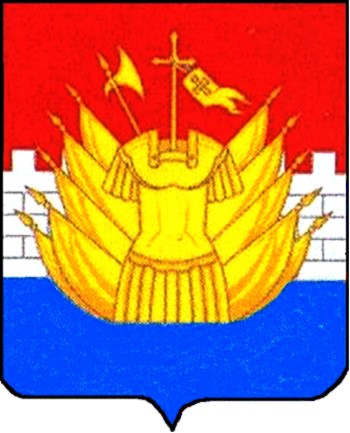 